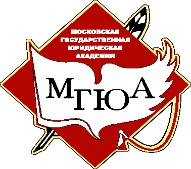 ФЕДЕРАЛЬНОЕ ГОСУДАРСТВЕННОЕ БЮДЖЕТНОЕ ОБРАЗОВАТЕЛЬНОЕ УЧРЕЖДЕНИЕ ВЫСШЕГО ПРОФЕССИОНАЛЬНОГО ОБРАЗОВАНИЯ«МОСКОВСКИЙ ГОСУДАРСТВЕННЫЙ ЮРИДИЧЕСКИЙ УНИВЕРСИТЕТ 
имени О.Е. Кутафина»(МГЮА)___________________________________________________________________________Уважаемые коллеги!Приглашаем вас принять участие в V Международной научно-практической конференции «Теория и практика судебной экспертизы в современных условиях», проводимой 22-23 января 2015 г. кафедрой судебных экспертиз и посвященной 10-летию Института судебных экспертиз Московского государственного юридического университета имени О.Е. Кутафина (МГЮА). Регистрация участников 22 января с 9:00.В рамках конференции предполагается пленарное заседание и работа секций по следующим направлениям:1. Проблемы теории судебной экспертизы.2. Проблемы процессуальной регламентации судебной экспертизы.3. Проблемы методического обеспечения судебно-экспертной деятельности.4. Проблемы подготовки и переподготовки экспертных кадров. Заявка на участие составляется с обязательным указанием: а) ФИО; б) места работы и занимаемой должности; в) ученой степени и звания; г) контактных телефонов, электронного адреса и, при желании выступить, темы выступления (форма заявки и требования к оформлению тезисов в приложении 1).Тезисы выступлений на русском языке должны быть направлены в адрес кафедры судебных экспертиз Университета имени О.Е. Кутафина (МГЮА) до 15 ноября 2014 года только по электронной почте: sudex2015@gmail.com. О получении заявки и тезисов оргкомитетом будет выслано подтверждение. При отсутствии такого подтверждения в течение недели просьба направить материалы повторно.Публикация тезисов в сборнике материалов конференции бесплатная.Оперативная информация об участниках конференции будет размещаться на сайтах http://isemgua.ru (разделы «Новости», «Научная деятельность - Конференции») и http://www.содэкс-мгюа.рф после 1 декабря 2014г.Бронирование гостиницы иногородние участники конференции осуществляют самостоятельно. Контактные телефоны: (499) 244-88-76; (499) 244-86-01; (499) 244-85-24. Надеемся увидеть Вас в числе участников конференции.Приложение 1Заявка участника V Международной научно-практической конференции 
«Теория и практика судебной экспертизы в современных условиях»Требования к оформлению материалов участников КонференцииДля публикации принимаются отредактированные материалы, отвечающие тематике Конференции. За содержание материалов ответственность несут авторы. Объем материалов не должен превышать 10 тыс. печатных знаков с учетом пробелов (до 4 страниц).Используется редактор Word, формат rtf, шрифт – Times New Roman, кегль 14, интервал 1. Абзац выставляется автоматически (использование символа абзаца в других целях и табулятора не допускается). Ручной перенос и дополнительные пробелы не рекомендуются. Поля: сверху, снизу – , слева – , справа – . Сноски постраничные шрифтом Times New Roman; кегль 12, интервал 1, нумерация сносок на каждой странице. Расположение на странице. В правом верхнем углу – фамилия и инициалы автора, в следующей строке – название доклада или выступления, в следующей строке текст тезисов. Просим Вас максимально придерживаться соответствия тем докладов и сообщений тематике конференции.Пример:Иванов И.И.ОСОБЕННОСТИ НАЗНАЧЕНИЯ И ПРОИЗВОДСТВА СУДЕБНОЙ ЭКСПЕРТИЗЫ ПО ДЕЛАМ ОБ АДМИНИСТРАТИВНЫХ ПРАВОНАРУШЕНИЯХ, СОПРЯЖЕННЫХ С ДТППредседатель оргкомитета конференции 
директор Института судебных экспертиз,
заведующая кафедрой судебных экспертиз Университета имени О.Е. Кутафина (МГЮА), Заслуженный деятель науки РФ, д.ю.н., профессор, академик РАЕН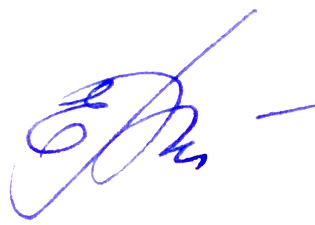 Е.Р. РоссинскаяФАМИЛИЯИМЯОТЧЕСТВОМесто работы, должность  Ученая степень,Ученое званиеПочтовый адрес с указанием индексаКод города и номер контактного телефона и факса E-mail:Название доклада или сообщения: